Муниципальное бюджетное общеобразовательное учреждение«Средняя общеобразовательная школа №5 с углубленным изучением отдельных предметовг. Шебекино Белгородской области»Математика 3 класс.Тема: Что узнали? Чему научились?Учитель Мещеряковой Л. И,2015 годУрок 90  Что узнали? Чему научились?(учебник стр.33 -35; диск)Организационная структура (сценарий) урокаЦель деятельности 
учителяСпособствовать закреплению умений выполнять деление с  остатком и осуществлять его проверку,  делить меньшее число на большее,  составлять последовательность чисел по заданному правилу,  соблюдать порядок выполнения действий в числовых выражениях со скобками и без скобок.Тип урокаОбобщение и систематизация знаний.Планируемые 
образовательные 
результатыПланируемые образовательные результаты:Предметные (объем освоения и уровень  владения компетенциями): научатся выполнять деление с остатком и  осуществлять его проверку, делить меньшее число на большее, составлять последовательность чисел по заданному правилу, соблюдать порядок выполнения действий в чмсловых выражениях сос скобками и без скобок.Метапредметные (компоненты культурно-компетентностного  опыта / приобрененная компетентность): овладеют умениями понимать учебную задачу урока, отвечать на вопросы, обобщать собственные представления, слушать собеседника и вести диалог, оценивать свои достижения на уроке, пользоваться  учебником.Личностные: осуществляют самоконтроль и оценку результатов своей учебной деятельности.методы и формы 
обученияМетоды: словесный, наглядный, практический. Формы: фронтальная, индивидуальнаяОбразовательные 
ресурсыМатематика. 3 класс: поурочные планы по программе «Школа России». Волгоград: Учитель, 2012. 1 электрон. опт. диск (CD-ROM)ОборудованиеЭкран, компьютер, проекторОсновные понятия 
и терминыДеление Этапы 
урокаОбучающие 
и развивающие компо-ненты, задания и упражненияДеятельность учителяДеятельность 
учащихсяФормы
органи-зации совзаимодей-ствияФормируемые умения 
(универсальные 
учебные действия)Промежуточный 
контроль1234567I. Мотивация 
(само-опреде-ление) 
к учебной деятель-
ностиЭмоциональная, психологическая 
и мотивационная под-
готовка 
к усвоению изучаемого материала- У нас сегодня гости. Вспомните, когда приходят гости, какое у вас настроение? Я надеюсь что у вас у всех сегодня будет хорошее настроение. Повернитесь к гостям, улыбнитесь, повернитесь и  улыбнитесь друг другу.Садитесь.В кругу друзейЛучше считатьЛучше решатьИ побеждать.Слушают учителя. 
Демонстрируют готовность к уроку, организуют рабочее местоФронтальная, индивидуальнаяК – планируют учебное сотрудничество.Л – понимают значение знаний для человека; проявляют интерес к изучаемому 
предметуНаблюдение учителя за организацией учащи-мисярабо-
чего местаII. Актуализация знаний1. Проверка домашнего задания.Проверяет наличие домашней работы 
в тетрадях.Показывают выполненную домашнюю работу.Фронтальная, индивидуальнаяП – осуществляют логические действия; строят модели, отра-жающие различные отношения между объектами; осознанно и произвольно строят речевое высказы-
вание.Устные ответы,
наблюдения учителя, выполненные заданияII. Актуализация знаний.Фронтальная, индивидуальнаяП – осуществляют логические действия; строят модели, отра-жающие различные отношения между объектами; осознанно и произвольно строят речевое высказы-
вание.Устные ответы,
наблюдения учителя, выполненные заданияII. Актуализация знаний2 Устный счет1) Игра «Баскетбол»Каждый ученик получает мяч.7	8Выполняют задания.Забрасывают мяч в нужную корзинку.Фронтальная, индивидуальнаяП – осуществляют логические действия; строят модели, отра-жающие различные отношения между объектами; осознанно и произвольно строят речевое высказы-
вание.Устные ответы,
наблюдения учителя, выполненные задания2) Презентация. Решение задач на деление.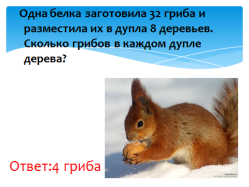 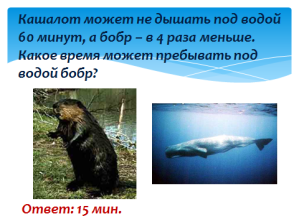 Решают задачи.К – могут работать 
в коллективе; уважают мнение других участников образовательного процесса.Л – осознают свои возможности в ученииК – могут работать 
в коллективе; уважают мнение других участников образовательного процесса.Л – осознают свои возможности в учении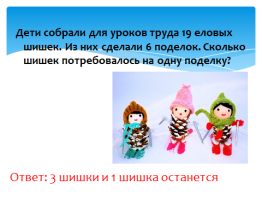 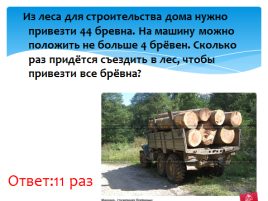 К – могут работать 
в коллективе; уважают мнение других участников образовательного процесса.Л – осознают свои возможности в ученииIII Самоопределение к деятельностиЗаполнение таблицы1.Каким способом можно выполнить деление с остатком? 2.Как найти остаток?  3.Как найти делитель при делении с остатком? 4.Как найти делимое при делении с остатком? - Чем мы будем заниматься  сегодня на уроке?  -Назовите тему урока.- Какую цель поставим? Откройте учебник на странице 33, Какие задачи вы поставите для себя?Выходят к доске и заполняют таблицу.- Способом подбора.- Из делимого вычесть произведение делителя  и  частного.- Из делимого вычесть остаток и результат разделить на частное.-Делитель умножить на частное и прибавить остаток.Закреплять умение выполнять деление с остатком.Устные ответы,
наблюдения учителя, выполненные заданияIV Работа по теме урока VI1. Работа 
по учебнику .ФизкультминуткаСтр.33 №1.  Выполнение деления с остатком.Самостоятельное выполнение. Вариант 1 – первая строка, вариант 2 – вторая строка. Стр.33 №2.  Устное выполнение. Проверка. - Почему при делении с остатком остаток не может быть больше делителя? Решение задачи№5 стр.33.Прочитайте задачу.Каким действием будем решать задачу?Можно ли сделать рисунок к задаче? Каким способом  будем выполнять деление? На доске выполняется запись: 86 : 10 = 8 (ост. 6)Организует проведение физкультминутки.Два ученика работают у доски.
Взаимопроверка.Самооценка.Работают в парах.- В этом случае можно выполнить деление еще раз.Один ученик выполняет 
у доски.- Делением- Нет. Делимое очень большое.-Подбором.Выполняют упражнения согласно инструкции 
учителя.Фронтальная, индивидуальнаяП – формулируют 
ответы на поставленные учителем вопросы; осуществляют 
логические действия. К - Коллективное обсуждение.Устные ответы,
выполненные заданияVII Продолжение работы по теме урока.Фронтальная, индивидуальнаяР – принимают 
и сохраняют учебные задачи.П – осуществляют анализ, синтез, сравнение, обобщение, выдвижение гипотез и их обоснование, моделирование и преобразо-вание моделей разных типов (схемы, знаки 
и т. д.); устанавливают причинно-следст-венные связи.Р – осуществляют 
контроль, волевую 
саморегуляцию 
при возникновении затруднений.К – понимают различные подходы к решению учебной задачи, задают вопросы для их уточнения; четко 
и аргументированно высказывают свои оценки и предло-
жения.Л – осуществляют смыслообразование;осознают ответственность за общее дело.VII Продолжение работы по теме урока.2. Работа 
по учебнику Стр.34 №9– Рассмотрите рисунок. Рассматривают данный 
в учебнике рисунок.Фронтальная, индивидуальнаяР – принимают 
и сохраняют учебные задачи.П – осуществляют анализ, синтез, сравнение, обобщение, выдвижение гипотез и их обоснование, моделирование и преобразо-вание моделей разных типов (схемы, знаки 
и т. д.); устанавливают причинно-следст-венные связи.Р – осуществляют 
контроль, волевую 
саморегуляцию 
при возникновении затруднений.К – понимают различные подходы к решению учебной задачи, задают вопросы для их уточнения; четко 
и аргументированно высказывают свои оценки и предло-
жения.Л – осуществляют смыслообразование;осознают ответственность за общее дело.VII Продолжение работы по теме урока. - Прочитайте задачу.- Как удобнее оформить краткую запись?- Что такое 18 кг?- Сколько было серых овец? Как назовем этот столбик в таблице?- Какая еще графа должна быть в таблицк?- Что обозначает число 5?- Что сказано о массе шерсти с одной черной овцы? -Что необходимо узнать в задаче?(Учитель составляет таблицу на доске).- Что надо знать для того, чтобы ответить на вопрос задачи?_ Можем ли мы это узнать?Почему?- Как это узнать?- Как потом узнать массу шерсти с одной черной овцы?_ Теперь можно ответить на вопрос задачи?- Каким действием?- Запишите  решение и ответ задачи самостоятельно.(Проверка. Тем кто справится с задачей быстрее остальных, выполнить №15 стр 35)Стр 34 №14Самостоятельное выполнение.1 ряд – первая строка,2ряд – вторая строка3 ряд – 3 строка.- С помощью таблицы.-Масса шерсти серых овец за год.Количество.Масса шерсти с одной овцы.Количество черных овец._На 1 кг меньше, чем с серой.- Сколько шерсти настригут с 5 черных овец.Составляют таблицу в тетрадях.Сколько шерсти настригут с одной черной овцы.-Нет.- Не знаем сколько настригут с одной серой овцы.Делением.Вычитанием.Да.Умножением.Дети записывают самостоятельно с последующей проверкой:18 : 3 = 6(кг)6 + 1 = 7(кг)7 * 5 = 35(кг)3 ученика работают у доски.Взаимопроверка.СамооценкаФронтальная, индивидуальнаяР – принимают 
и сохраняют учебные задачи.П – осуществляют анализ, синтез, сравнение, обобщение, выдвижение гипотез и их обоснование, моделирование и преобразо-вание моделей разных типов (схемы, знаки 
и т. д.); устанавливают причинно-следст-венные связи.Р – осуществляют 
контроль, волевую 
саморегуляцию 
при возникновении затруднений.К – понимают различные подходы к решению учебной задачи, задают вопросы для их уточнения; четко 
и аргументированно высказывают свои оценки и предло-
жения.Л – осуществляют смыслообразование;осознают ответственность за общее дело.VIII. Рефлексия деятель-
ности Математический диктант. Учитель читает высказывание. Если учащиеся согласны, они ставят знак +, если нет – знак – .Частное чисел 40 и20 =20.Число 48 больше чем 12 в 4 раза.При делении на 3 могут получится остатки 1,2,3.Чтобы найти остаток, надо из делимого вычесть частное.Делимое 60, делитель 5, частное12.Проверка.- Оцените свою работу на уроке.--+-+Фронтальная, индивидуальная, коллективнаяП – осуществляют логические действия; формулируют ответы на поставленные 
учителем вопросы.Р – принимают и сохраняют учебные задачи; осуществляютконтроль учебных действий. Устные ответы,
выполненные заданияIX. Итоги урока. Обобщение полученных на уроке 
сведений.Заключительная беседа.– Какую цель вы ставили пред собой 
на данном уроке? – Вам удалось достичь цели? - Кто сегодня на уроке справился со всеми заданиями?- Кто сомневался в своих умениях?Отвечают на вопросы. Делают выводы и обобщенияФронтальная, индивидуальнаяП – ориентируются в своей системе 
знаний.Р – оценивают собственную деятельность 
на уроке.Устные ответыВыставление оценокЛ – проявляют интерес к предметуX. Домашнее заданиеИнструктаж по выполнению домашнего заданияУчебник, с. 35, № 19, 22.Индивидуальное задание  сильным учащимся: прочитать рассказ Н.Носова «Мишкина каша» и рассчитать , сколько и каких ингредиентов необходимо для приготовления 3 порций каши.Задают уточняющие 
вопросыФронтальная, индивидуальнаяР – принимают 
и сохраняют учебные задачи.